國際獅子會2區總監辦事處  函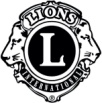 主  旨：函知 2019-2020年度LCIF匹配撥款捐贈儀式，請各位踴躍參與，敬請 查照。說  明：一、日期：109年3月11日(星期三)。二、前總監及捐贈者集合時間：上午11:30至桃園市政府二樓。三、參與獅友集合時間：上午11:40至市府廣場前。四、參與獅友分別為：常務理事、常務監事、理事、監事、專區主席、分區主席、委員會主席、諮議、區策顧問、各分會會長。五、地址：桃園市桃園區縣府路1號。※請參加人員穿著職務背心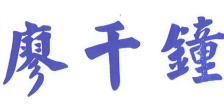   				總監